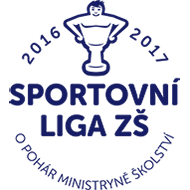  Kvalifikace sk.ASportovní ligy základních školHázená  kategorie IV.Praha4.4.2017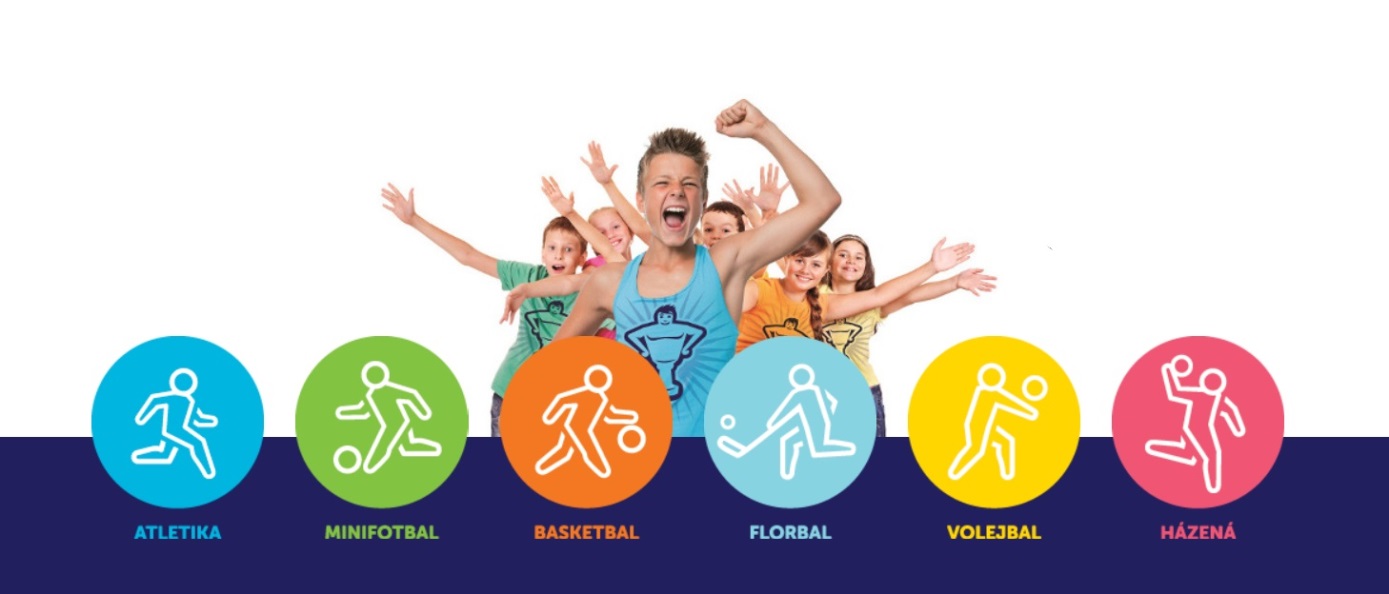 P R O P O Z I C EVšeobecná  ustanovení:Pořadatel:	Z pověření VV AŠSK ČR   KR  AŠSK Praha,p.s.Termín:	V úterý, 4.4. 2017 Místo:		Hala Děkanka, Praha 4Kont. osoba:	Ivana Černohorská. Mobil – 604 714096, e-mail: ivce@email.czKategorie:	IV.   -  žáci a žákyně  ZŠ a  víceletých gymnázií                            ( ročníky narození 2003 -2000)	                   a) družstvo je složeno z žáků jedné školy                   b) členové družstva musí odpovídat stupněm školy                  c) členové družstva musí odpovídat ročníkem narození                  d) žák smí v daném školním roce startovat pouze v jedné věkové kategorii                    /tento bod neplatí pro kategorie VI.A  a VI.B/Organizační  výbor:	ředitel soutěže	 - Ivana Černohorská                                    hlavní rozhodčí – bude určen na místě		            zdrav. zajištění – Stanislava Dufková	Přihlášky:	Mailem na kontaktní osobu nejpozději do 26.3. 2017.Pokud se nominované družstvo za kraj nedostaví na kvalifikaci bez písemné, prokazatelné omluvy zaslané písemně nejpozději 3 dny před konáním kvalifikace a příslušný kraj nepošle náhradu, je původně nominované družstvo povinno uhradit pořadateli náklady spojené s přípravou jeho startu.Startují:	Řádně přihlášená družstva, která zvítězila v krajských kolech ústeckého,                       karlovarského a pražského kraje.Úhrada:	Družstva startují na vlastní náklady.Prezence:	V 9:00 – 9:30 v hale. Vedoucí družstva odevzdají řádně vyplněnou soupisku se startovními čísly startujících. Soupiska bude podepsána ředitelem školy a předsedou krajské rady AŠSK. Startující musí mít občanské průkazy a                        průkazy zdravotní pojišťovny.Podmínky:	Po dobu turnaje nejsou startující speciálně pojištěni. Soutěž se řídí všeobecnými podmínkami AŠSK ČR. Viz Veřejně prospěšné programy AŠSK ČR ve školním roce 2016/17.Technická ustanovení:Pravidla:	Hraje se podle pravidel ČSH a tohoto rozpisu,                        velikost míče: dívky č.I., chlapci č.II.Mat. zajištění:	Každé družstvo nastoupí v jednotných dresech s čísly. Doporučujeme dvě sadydresů různé barvy. Vlastní míče na rozcvičení. Rozhodčí:	Zajistí pořadatel.Soutěžní komise: Ředitel soutěže, hlavní rozhodčí a zástupce vedoucích.Protesty:	Písemně do 10 minut po skončení utkání s vkladem 100 Kč.                        Při zamítnutí   protestu vklad propadá.Systém:	Hraje se 2 x 15 minut s 3 minutovou přestávkou mezi poločasy,                        každý s každým.Pořadí:		Vítězný tým postupuje do RF Poháru.                            Kritéria pro stanovení pořadí:                        1. počet bodů (2 za vítězství, 1 za remizu)                       2. výsledek vzájemného utkání                       3. rozdíl skóre                       4. větší počet vstřelených branek                       5. při rovnosti 1. až 4.kriteria-"5 sedmiček"/při rovnosti "náhlá smrt"/Časový pořad:	9:00 – 9:30     prezence vedoucích družstev,losování		9:45	nástup družstev			10:00	1.utkání -  chlapci                        10:45   2.utkání – dívky                       11:30   3.utkání - chlapci                        12:15   4. utkání – dívky                        13:00	 5.utkání – chlapci                        13:45   6.utkání – dívky                        14:40   vyhlášení výsledkůDoprava:	Děkanka, Praha 4                       Z hlavního nádraží ČD metrem do stanice Pražského povstání,                       z autobusového nádraží Florenc totéž,pak 5 minut pěšky.Poznámka:	Vedoucí družstev odpovídají za kázeň a včasný nástup družstva.Upozornění: 	Nedodrží-li kterékoliv družstvo podmínky účasti s úmyslem získat neoprávněnou výhodu, může být rozhodnutím pořadatele ze soutěže vyloučeno. Takto vyloučené družstvo je následně povinno uhradit pořadateli vzniklé náklady na jeho účast, viz. Disciplinární řád AŠSK - Veřejně prospěšné programy AŠSK ČR.Organizátoři připomínají, že je povinností všech družstev zúčastnit se 		zahajovacího i závěrečného ceremoniálu. V případě nedodržení tohoto 		požadavku budou družstva hodnocena mimo soutěž.Mgr.Vlastimil Hejcman                                                           Mgr. Ivana Černohorská           garant házené                                                                           ředitelka soutěže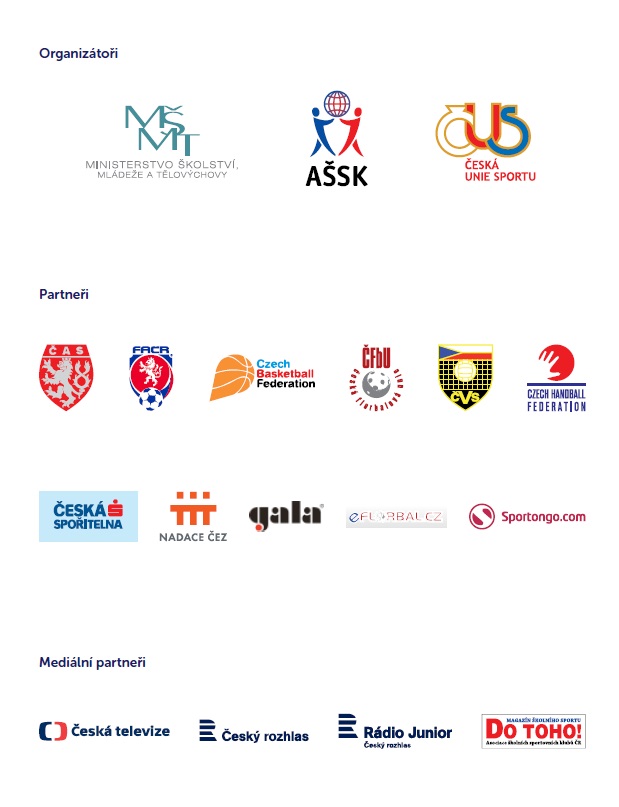 